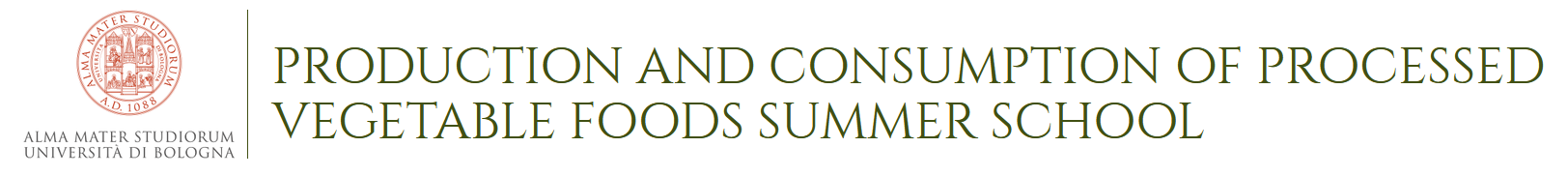 ENROLLMENT FORMfill out the form and send it along with the required attachments to: giulia.baldi4@unibo.itBy filling this form you consent to the processing of personal information in accordance with article 13 of European regulation 2016/679 (GDPR) for the processing of data collected through web browsing.The registration fee is of 250€ (VAT included) and it includes: Welcome buffet on day of arrival (June 25th) Access to sessions  Participant materials Lunches and coffee breaks as per program 1 canteen dinner (June 26th)  2 dinner voucher (June 27th e 28th) Social dinner (June 29th) Double room accommodation for 5 nights (from June 25th to June 30th) Required attachments:Curriculum vitae Motivational letter (in English) Certification of graduation with exams and gradesCertification or self-certification of knowledge of the English language A front-back copy of a valid identification document A front-back copy of the Tax Code (if in possession) Reference letter FIRST NAMESURNAMEGENDERPLACE AND DATE OF BIRTHNATIONALITYSTREETPOSTAL CODECITYCOUNTRYDEGREE OBTAINEDPHD STUDENT INUNIVERSITYE-MAILPHONE NUMBER